1	7	blok 7, 8 en 9			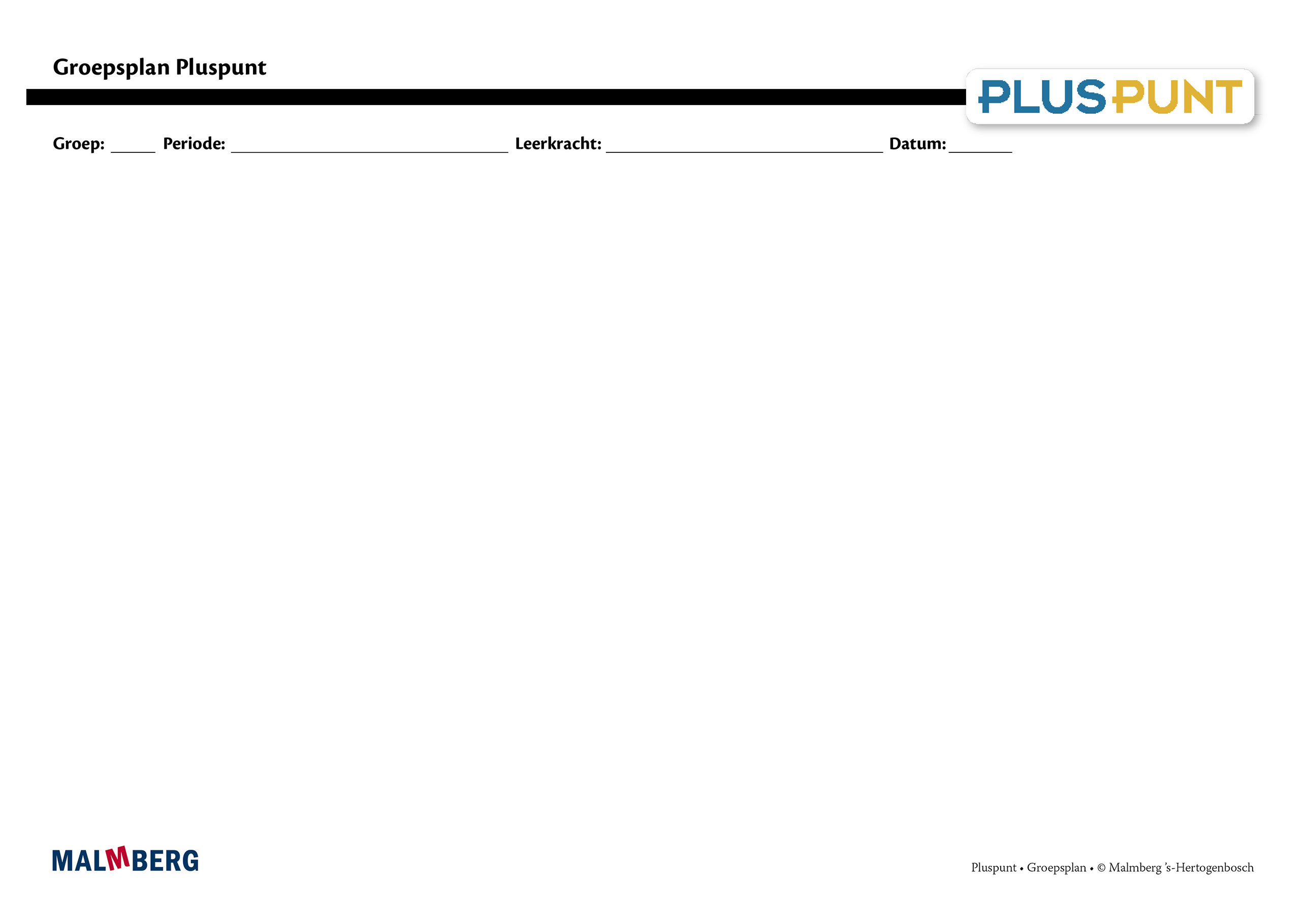 ¹ Doelen zijn toetsdoelen.² Doelen uit les 11 zijn noodzakelijke ervaringen en geen toetsdoelen, die een basis vormen voor doelen die wel schriftelijk worden getoetst.³ Cursief gedrukte doelen zijn op streefniveau, de andere doelen op fundamenteel niveau.Groep/namenDoelInhoudAanpak/methodiekOrganisatieEvaluatieGroep A = 2 sterren: instructiegevoelige kinderen (basisgroep)Het gaat hier om kinderen bij wie de ontwikkeling van tellen en rekenen normaal verloopt. BloktoetsenVoldoende: 60-80%Goed: ≥ 80%Tempotoets100% goedKwartaaltoetsVoldoende: 60-76%Goed: ≥ 77%Samen en zelf oefenenHandig hoofdrekenen optellen en aftrekken type 673-5, 789+20, 534+23, 645-19 in tabellenVlot onder elkaar optellen en aftrekken met kommagetallenVlot onder elkaar vermenigvuldigen en delen met restAutomatiseren hoofdrekenend vermenigvuldigen en delen van hele en kommagetallen met tien-, honderd en duizendvoudenHoofdrekenend vermenigvuldigen en delen met nullen en kommagetallen, type 7200:8, 23x100, 20x30, 1,25x100Getallenlijn: plaatsen kommagetallen en breukenCijferend optellen en aftrekken (kommagetallen)Cijferend vermenigvuldigen met kommagetallen en delen met restSamengestelde bewerkingen met + - x :Procenten: berekenen korting, nieuwe prijsMeten: lengtematen m, dm, cm, omtrek en oppervlakte en inhoudMeetkunde: rekenen met gegeven schaalTabellen en grafieken: aflezen, interpreteren van een lijngrafiek en daarmee eenvoudige berekeningen makenDoelen¹Bewerkingen:Schattend uitrekenen eenvoudige bewerkingen in geschikte contextSchattend uitrekenen samengestelde bewerkingen in geschikte contextSamengestelde bewerkingen in context (+ - x)Samengestelde bewerkingen in context (+ - x en :)Cijferend vermenigvuldigen in contextVermenigvuldigen met hele en kommagetallen in contextMeten, tijd en geld:Eenvoudige berekeningen met maten (omtrek, oppervlakte en inhoud)Berekeningen met maten (omtrek, oppervlakte en inhoud)Werken met inhoudsmaten en samengestelde grootheden²Referentiematen bij grote lengtes en oppervlakten en daarmee berekeningen maken²Meetkunde:Standpunt bepalen bij een foto²Standpunt plaatsen op plattegrond²Inzicht in de relatie tussen afstand en grootte²Breuken, procenten, verhoudingen en kommagetallen:Eenvoudige breuken vergelijken, gelijknamig maken en optellen en aftrekken in contextBreuken gelijknamig maken en optellen en aftrekkenTabellen en grafieken:Aflezen, interpreteren en vergelijken gegevens uit eenvoudige grafiekenBerekeningen maken met gegevens uit grafiekenMateriaal PluspuntLesboek 7Opdrachtenboek 7,
blok 7 t/m 12(Startpunt ** begin hier)Werkboek 7 **Toetsboek 7Kopieerbladen toetsdoelenOefensoftwareNa de toetsPuntbladenIeder onderwerp volgensVerinnerlijkenVerkortenAutomatiserenToepassenDoelgericht werkenTijdens de instructie vindt veel interactie plaats tussen leerkracht en kinderenRekenles totaal 50 minutenLeerkrachtgebonden les:10 min zelf oefenen20 min instructie en interactie20 min zelfstandig werken Les zelfstandig werken:10 min samen oefenen30 min zelfstandig werken10 min reflectieToets blok 7, 8 en 9Tempotoets blok 7, 8 en 9Kwartaaltoets 7.3Gemaakt schriftelijk werkObservatiesGroep B = 1 ster:
instructie-afhankelijke kinderenHet gaat hier om kinderen bij wie de ontwikkeling van tellen en rekenen stagneert. Zie basisgroepMateriaal PluspuntLesboek 7Opdrachtenboek 7,
blok 7 t/m 12(Startpunt * begin hier)Werkboek 7 ** (*)Toetsboek 7Kopieerbladen toetsdoelenOefensoftwareNa de toetsBladen remediërenAanvullende materialen om op concreet niveau te werken:Eenduidige manier van oplossen: ‘Zo doe ik dat’Doelgericht werkenTijdens de instructie vindt veel interactie plaats tussen leerkracht en kinderenEventueel minimumrouteLeerkrachtgebonden les:10 min zelf oefenen20 min instructie en interactie10 min verlengde instructie10 min zelfstandig werken Les zelfstandig werken:10 min samen oefenen30 min zelfstandig werken10 min reflectieToets blok 7, 8 en 9Tempotoets blok 7, 8 en 9Kwartaaltoets 7.3Gemaakt schriftelijk werkObservatiesGroep C = 3 sterren:
instructie-onafhankelijke kinderenHet gaat hier om kinderen bij wie de ontwikkeling van tellen en rekenen bovengemiddeld verloopt.Zie basisgroepMateriaal PluspuntLesboek 7Opdrachtenboek 7,
blok 7 t/m 12(Startpunt *** begin hier)Werkboek 7 ** (***)Toetsboek 7Kopieerbladen toetsdoelenOefensoftwareNa de toetsPlusbladenDoelgericht werkenTijdens de instructie vindt veel interactie plaats tussen leerkracht en kinderenCompactingrouteLeerkrachtgebonden les:10 min zelf oefenen20 min (verkorte) instructie en interactie20 min zelfstandig werken Les zelfstandig werken:10 min samen oefenen30 min zelfstandig werken (+ plusopgaven)10 min reflectieToets blok 7, 8 en 9Tempotoets blok 7, 8 en 9Kwartaaltoets 7.3Gemaakt schriftelijk werkObservatiesKinderen met specifieke pedagogische en/of didactische behoeften